Received 00th January 20xx,Accepted 00th January 20xxDOI: 10.1039/x0xx00000xwww.rsc.org/Synthesis, structural characterisation and antiproliferative activity of a new fluorescent 4-amino-1,8-naphthalimide Tröger’s base-Ru(II)-curcumin organometallic conjugate Sankarasekaran Shanmugaraju,*a Bjørn la Cour Poulsen,a Tobi Arisa,a Deivasigamani Umadevi,b Hannah L. Dalton,a Chris S. Hawes,a,d Sandra Estalayo-Adrián,a Aramballi J. Savyasachi,a Graeme W. Watson,b D. Clive Williams,c and Thorfinnur Gunnlaugsson*a  The synthesis, photophysics and biological investigation of fluorescent 4-amino-1,8-naphthalimide Tröger’s bases (TB-1–TB-3) and a new Tröger’s base p-cymene-Ru(II)-curcumin organometallic conjugate (TB-Ru-Cur) are described; these compounds showed fast cellular uptake and displayed good luminescence and cytotoxic against cervical cancer cells.  The design and synthesis of novel ligands and complexes as targeting therapeutics is a highly active area of research within medical and supramolecular chemistry.1 Luminescent d-metal ion complexes are particularly promising as therapeutic agents owing to their tuneable photophysical and photochemical properties.1-2 While platinum(II) chemotherapeutics, such as cisplatin, and its structural analogues are extensively used,3 their long-term use is limited due to their lack of selectivity and systemic toxicity.3 Hence, there exist need to develop more potent and targeted metal-based anticancer agents. Due to their similar ligand exchange kinetics, ruthenium complexes1 have emerged as a promising alternative for platinum drugs, and currently, three Ru(III) complexes (NAMI-A, KP1019 and (N)KP1339) are undergoing clinical trials.3-4 In recent years, half-sandwich arene ruthenium(II) organometallic complexes have attracted particular interest as anticancer and antimetastatic agents.5 Among the first examples of such ruthenium(II)-arene complexes that were investigated for their anticancer therapeutic potential were [(C6H5Ph)Ru-(ethylenediamine)Cl][PF6] (RM175) and [(p-cymene)Ru(1,3,5-triaza-7-phosphotricyclo[3.3.1.1]-decane)Cl2] (RAPTA-C).6 These were shown to have low toxicity in vitro, but quite selective on metastasis in vivo. One way to improve the antitumor activity of such complexes has been to conjugate them to an organic moiety with a known therapeutic value.7 As such, Caruso et al. designed a ruthenium-arene-curcuminato complex, Ru-Cur [(p-cymene)Ru-(curcuminato)Cl],8 incorporating Curcumin, which is known for its anti-inflammatory and anticancer effects.9 Ru-Cur showed good anticancer activity against breast MCF7 and ovarian A2780 cancer cells affording IC50 value of 19.6 and 23.4 µM, respectively.8 Dyson et al. also showed that the replacement of the ancillary chloride in Ru-Cur with a lipophilic 1,3,5-triaza-7-phosphaadamantane ligand resulted in enhanced cytotoxicity against ovarian carcinoma A2780 and A2780R cell lines.10   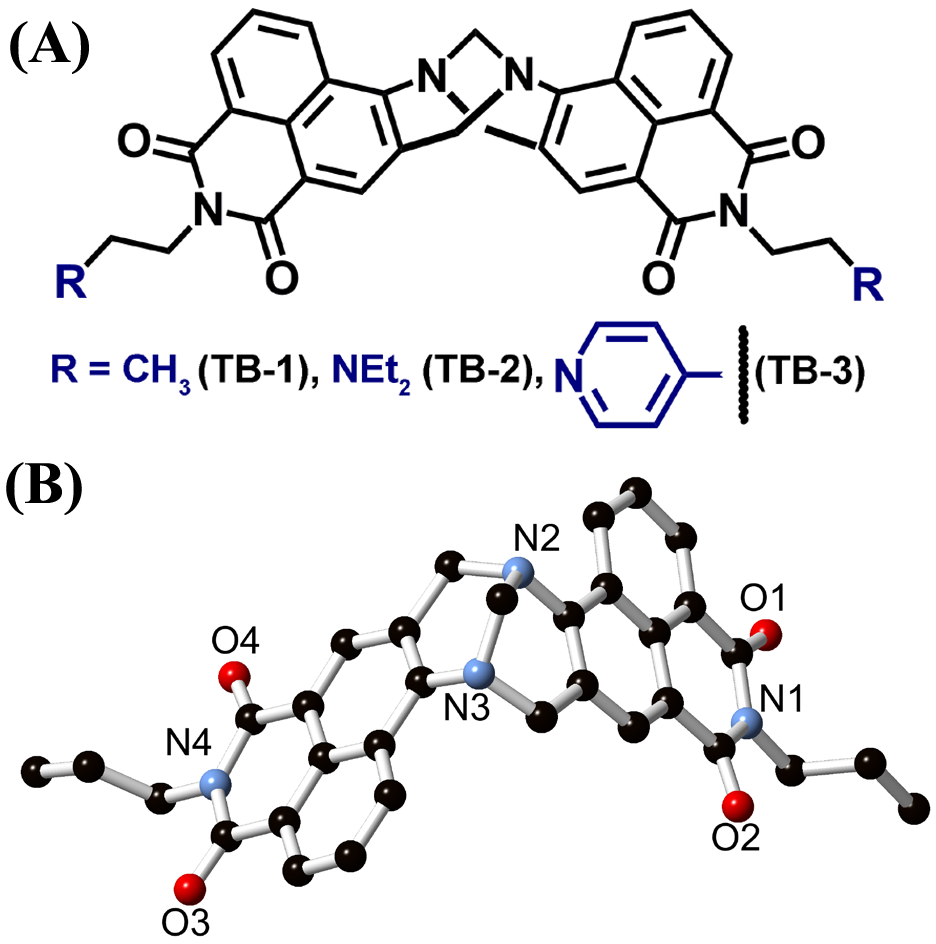 	Amino-1,8-naphthalimide derived Tröger’s bases (TBNap) are fascinating chiral cleft-shaped heterocyclic fluorophores and novel supramolecular scaffolds.11 We have developed several TBNap derivatives that display strong DNA binding affinity, fast cellular uptake, and can induce apoptosis in cancer cells, or function as cellular imaging probes.2,11 Here, we report the first example of an organometallic TBNap based ruthenium(II)-curcuminato luminescent conjugate TB-Ru-Cur as potential anticancer agent. For comparison, two structurally similar Tröger’s bases TB-1 and TB-2 were also synthesised and assessed for their anticancer activity. We foresaw that the merging of two anticancer active structures (Ru-Cur and TBNap) within a single conjugate would increase the anticancer potency of TB-Ru-Cur and its cationic nature could facilitate the cellular uptake. As we expected, TB-Ru-Cur showed a fast cellular localisation and higher antiproliferative activity than the corresponding precursors.     The N-alkyl-4-amino-1,8-naphthalimide Tröger’s bases TB-1–TB-3 were prepared in analytically pure forms from a common precursor following the procedure that we have recently reported, and all were fully characterised using standard spectroscopic techniques (Fig 1A).12 The molecular structure of TB-1 was further confirmed by single crystal X-ray diffraction. Suitable crystals were grown by slow evaporation of a CH2Cl2-CH3OH solution of TB-1 at ambient temperature. The diffraction data were solved to provide a structural model of TB-1 in the monoclinic space group P21/n. The structural model clearly shows the two 1,8-naphthalimide moieties are oriented almost orthogonal to each other (with a mean interplanar angle of 89.85°) giving rise to the unique cleft-shaped geometry (Fig. 1B). The TB-1 molecules exhibit through intermolecular face-to-face π-π stacking interactions (dcentroid˗dcentroid = 3.54 Å) between two adjacent moieties resulting in head-to-head arrangements of the naphthalimide molecules (ESI). Extensive intermolecular C-H···O hydrogen bonding, π-π stacking and C-H···π interactions were also observed (ESI).  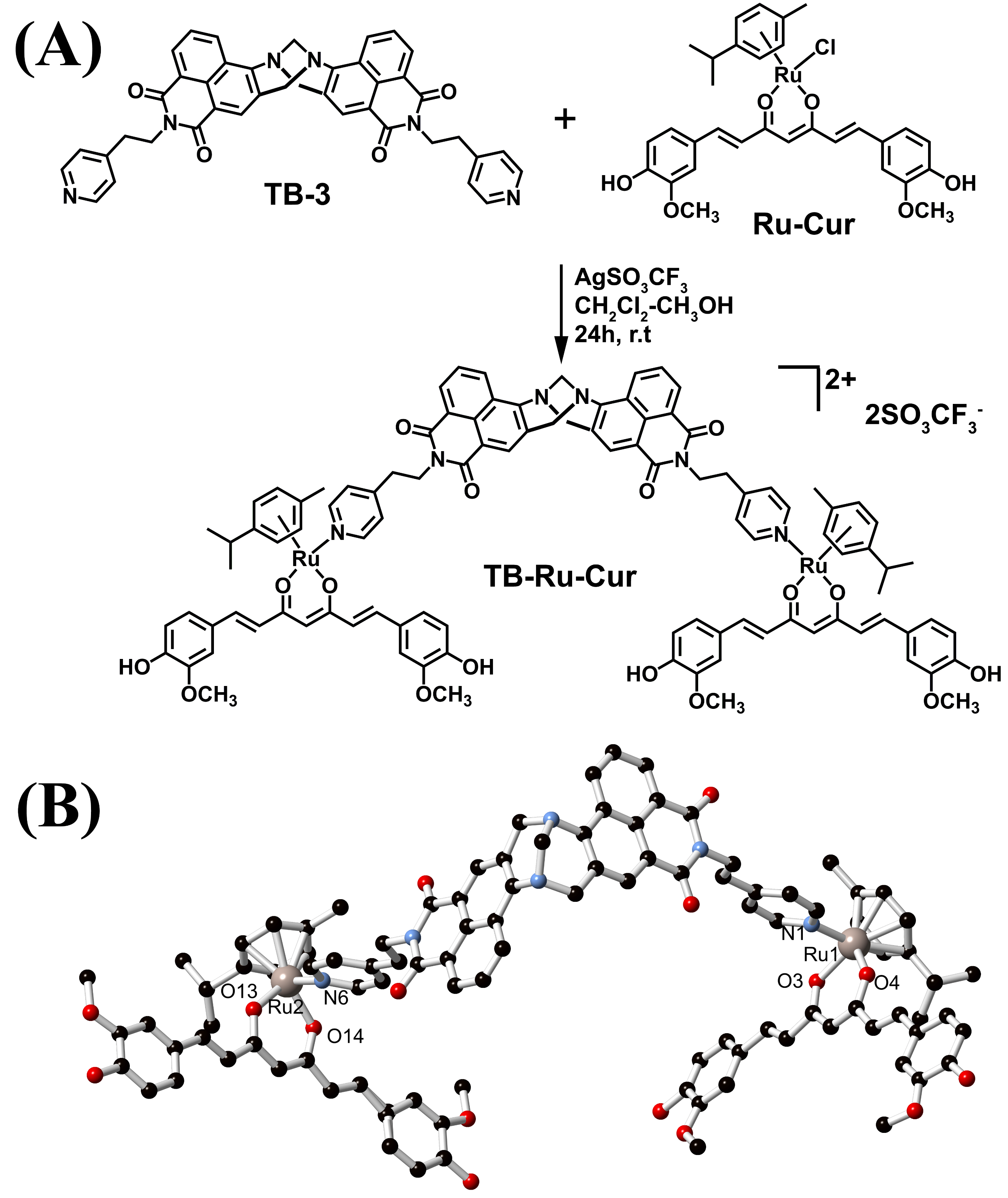 	Next, the dipyridyl ligand TB-3 and the p-cymene Ru(II)-curcuminato complex Ru-Cur,8 were reacted in a 1:2 molar ratio (prior to which Ru-Cur had been stirred in CH2Cl2-CH3OH (1:1) solution with silver triflate to facilitate anion exchange) to isolate TB-Ru-Cur as a bright orange solid in 61 % yield (Fig. 2A, and ESI). TB-Ru-Cur was fully characterised by various spectroscopic techniques and found to be both air stable and soluble in common polar organic solvents. The FT-IR spectrum of TB-Ru-Cur showed the characteristic bands corresponding to all the functional groups present (see ESI). The 1H NMR spectrum of TB-Ru-Cur showed all the expected proton resonances for the coordinated TB-3, p-cymene and curcuminato fragments (ESI). The two well-separated doublets between 5.15-4.50 ppm are due to the methylene (-CH2N) protons of the diazocine moiety, confirming the presence of TB moiety, and reflecting the C2 symmetry of TB-Ru-Cur.11 The proton signals corresponding to the capped p-cymene moiety appeared in the region of 5.66-5.41 ppm. Furthermore, the presence of a single peak at -75.09 ppm in the 19F NMR spectrum indicated the presence of chemically equivalent triflate anions (ESI), and a peak in the ESI-MS spectrum at m/z = 2024.4467 [M+SO3CF3-]+ confirmed the formation of TB-Ru-Cur (ESI).	The successful formation of TB-Ru-Cur was also established by single crystal X-ray diffraction. Suitable single crystals were obtained by slow evaporation of a solution of TB-Ru-Cur in a CHCl3-CH3OH (1:1) mixture at ambient temperature. The crystals exhibited extremely poor diffraction characteristics, exacerbated by disorder on the anions and peripheral organic fragments; the structural model presented herein is intended purely as an indicative connectivity model of the complex.‡ The structural model, Fig. 2B, refined in the triclinic space group P-1, contains one complete TB-Ru-Cur dication within the asymmetric unit and two disordered triflate counterions. The complex itself adopts an approximately square shape, with corners defined by the cleft of the TB unit and the two ruthenium centres, and one vacant corner flanked by the peripheral methoxyphenol rings of the two curcumin residues (ESI). The two ruthenium ions are separated by 20.996(2) Å, and the TB unit exhibits an approximate internal interplanar angle of ca 104°. No convincing hydrogen bonding interactions from the terminal phenol groups could be established from this dataset. The intermolecular interactions within the structure of TB-Ru-Cur typically involve face-to-face π-π interactions between the naphthalimide groups and methoxyphenol rings of the curcumin ligands. Such interactions are commonly observed in curcumin complexes and related compounds, especially when complementary electron-deficient π systems are present.13 One such prominent set of interactions links an enantiomeric pair of complexes with four naphthalimide···methoxyphenol contacts and two homotopic interactions between coordinating pyridyl groups (ESI). Interestingly, however, the centroid···centroid distances and many of the interatomic distances for these interactions tend to fall above 3.5 Å, with closer overlap only occurring at one outer edge of each interaction. This relatively inefficient overlap implies that this packing motif may arise as a crystal packing convenience more than as a broadly applicable aggregation mode, which is conceivably hindered by the steric bulk of the curcumin methoxy groups and the extruded bridgehead carbon of the TB core.Having structurally characterised TB-Ru-Cur, the photophysical properties of TB-1–TB-3 and TB-Ru-Cur were next probed.  The UV-Vis absorption spectra of TB-1–TB-3 in CH2Cl2 displayed two sets of bands; a high energy band centred at λ = 346 nm (ε = 11.7-15.8 × 103 M−1 cm−1), which was ascribed to a π-π* transition and a more intense low energy band centred at λ = 384 nm (ε = 17.9-26.2 × 103 M−1 cm−1), assigned to the internal-charge transfer (ICT) transition, Fig 3A. The absorption spectrum of TB-Ru-Cur consists of four typical bands in the range 347-470 nm (Fig 3A); an intense band centred at λ = 398 nm (ε = 144.6 × 103 M−1 cm−1) was assigned to the ICT transition, which was red-shifted by 14 nm vs. that seen for TB-3, due to metal-ligand coordination. The characteristic MLCT transition from the filled 4d orbitals of Ru(II) to the empty π* ligand orbitals was observed as a shoulder band at λ = 470 nm (ε = 111.9 × 103 M−1 cm−1), while the two sharp bands at λ = 347 and 443 nm (ε = 67.9-120.4 × 103 M−1 cm−1), were ascribed to inter/-intramolecular π-π* transitions. Upon excitation at λex = 384 nm, a fluorescence emission spectra consisted of a similar broad emission band (centred at 496 nm) to that seen for TB-1–TB-3 was observed, which was assigned to the “push-pull” ICT transition; while the complex TB-Ru-Cur exhibits a slightly red-shifted ICT-emission centre at λ = 503 nm (Fig 3B; c.f. Table S2 ESI). The observation of the MLCT transition was further evidenced from the frontier orbital density diagram obtained from density functional theory (DFT) calculations by performing a single-point energy calculation on the optimized PM6 geometries, using B3LYP functional, LANL2DZ basis sets for Ru and 6-31G(d) basis sets for rest of the atoms. It revealed that the HOMO (-8.31 eV) was mainly localised on the Ru(II), while the LUMO (-7.28 eV) was more localised on the 1,8-naphthalimide moieties (ESI). All the calculations were done using Gaussian 09.14 The Scanning Electron Microscopy (SEM) imaging of TB-3 and TB-Ru-Cur (prepared from 1 mM CH2Cl2 solution) exhibits a typical spherical morphology with the sizes in micrometre to nanometre regime, respectively (ESI). 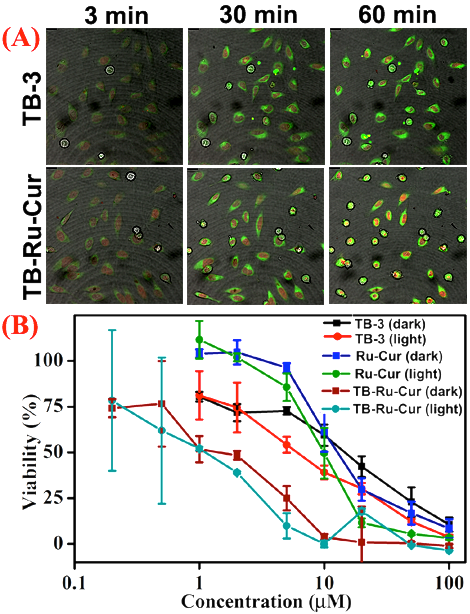 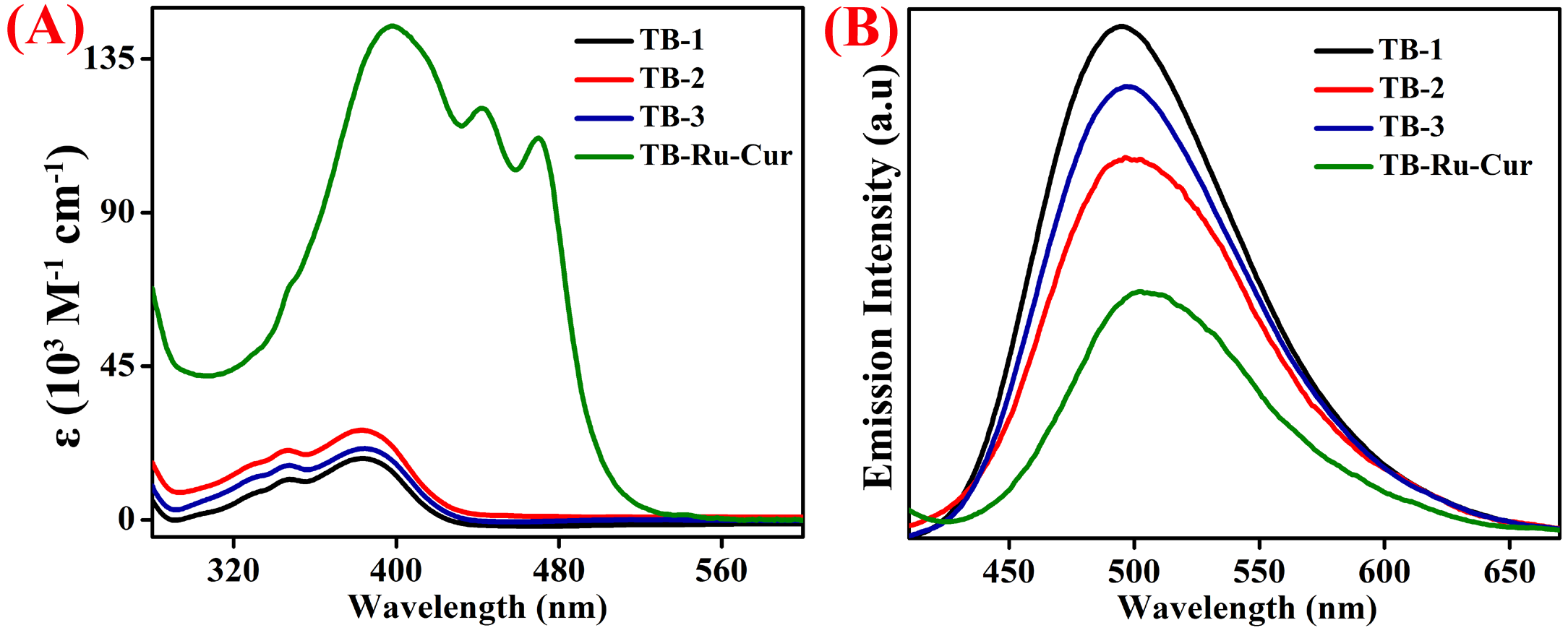 	The biological properties of TB-Ru-Cur were next evaluated, which included cellular uptake, localisation studies and antiproliferative effects against HeLa (cervical cancer) cells. The strong fluorescent characteristics of TB-1–TB-3 and TB-Ru-Cur is an added advantage and as such their cellular internalisation can be visualised by using fluorescence microscopy. HeLa cells (50 × 103) were incubated also with TB-1–TB-3 as well as with TB-Ru-Cur at 37°C for 24 h (for TB-1–TB-2) or 3→60 min (for TB-3 and TB-Ru-Cur) before being treated with DRAQ5 red-fluorescent nuclear stain. The cells were subsequently visualised under a live confocal laser scanning fluorescence microscope. The representative microscopy images of HeLa cells after incubation with different compounds at various time points are given in Fig. 4 and Fig. S10 (ESI). Both the ligands TB-1–TB-3 and complex TB-Ru-Cur, being green emitting, were highly fluorescent and localised primarily within the cytoplasm, or on the edge of the nucleus of the cells (Fig. 4 and ESI). The obtained images demonstrated that TB-2–TB-3 with a terminal tertiary amine, and the cationic Ru(II) complex TB-Ru-Cur showed enhanced cellular uptake, possibly by passive diffusion through the cellular membrane, while the TB-1 with no tertiary amine group showed little uptake within the HeLa cells. This is in accordance with our previous investigations into the effect of pH (using different tertiary amines) on uptake rate and localisation of TBNaps within both HeLa and K562 leukaemia cell lines.11 Encouraged by their fast-cellular localisation, we next assessed the antiproliferative effect of TB-1–TB-3 and TB-Ru-Cur against HeLa cells using an Alamar blue viability assay under dark or visible light. For comparison, the cytotoxicity of precursor complex Ru-Cur and cisplatin were also assessed for their anticancer activity under identical conditions to TB-Ru-Cur. The IC50 values for all the tested compounds are summarised in Table 1. As illustrated in Fig. 4B and Fig S11, all compounds, except TB-1, were found to show moderate to high toxicity against HeLa cells in the dark with no significant increase in toxicity upon exposure to light (as we have seen for series of Ru(II) polypyridyl complexes).15 The low toxicities (IC50 = 75 μM) for TB-1 may be due to its poor cellular uptake in comparison to the other analogues as indicated above. Ligand TB-2, with a diethylamino terminal group that enhanced its lipophilicity, showed the highest toxicity with an IC50 value of 2.4 μM; being significantly lower than that seen for the well-known chemotherapeutic cisplatin (IC50 = 13 μM).16 It is also one of the lowest values that we have reported for similar Tröger’s bases.11 Notably, the cationic complex TB-Ru-Cur showed a relatively high antiproliferative effect and the potency value (IC50 = 4.9 μM) is significantly greater than seen for the precursors TB-3 (IC50 = 26 μM) and Ru-Cur (IC50 = 15 μM). We also found that TB-Ru-Cur showed good anticancer activity against colon HCT-116 and hepatocellular HepG2 cancer cells affording IC50 value of 3.5 and 2.7 μM, respectively (ESI). Using fluorescence spectroscopy, we observed that TB-Ru-Cur is stable in H2O and PBS buffer medium, but slowly degrade in presence of L-cysteine. Therefore, we believe that the antiproliferative effect of TB-Ru-Cur is, presumably, due to the slow degradation within the cellular medium (ESI). These results clearly demonstrate that the organometallic conjugate TB-Ru-Cur has the potential to be used as novel theranostic agents against different cancer cells.    	In summary, we have developed three N-alkyl-4-amino-1,8-naphthalimide Tröger’s base scaffolds TB-1–TB-3, possessing different N-terminal substituents and a novel organometallic Ru(II) luminescent conjugate TB-Ru-Cur. We demonstrated, using confocal fluorescence imaging studies, rapid cellular uptake for TB-1–TB-3 and TB-Ru-Cur being localised within the cytoplasm of HeLa cells. We also assessed for their antiproliferative effects against HeLa cells and the results showed that TB-2 and TB-Ru-Cur were significantly more toxic than their structural analogues. TB-Ru-Cur is also the first example of a structurally characterised organometallic complex of TBNaps to be reported. In summary, the work herein demonstrates that the TBNaps are versatile building blocks that can be potentially employed in the formation of novel therapeutics; an endeavour we are actively pursuing. We thank the Irish Research Council (IRC)(GOIPD/2013/442 to S.S, GOIPG/2013/633 to B.C.P, GOIPD/2015/290 to D.U and GOIPD/2015/446 to C.S.H) and Science Foundation Ireland (SFI PI Award 13/IA/1865 to TG) for the financial support. All computation calculations were performed using the Lonsdale super computers-Trinity Centre for High Performance Computing.     Notes and references‡ The reader is directed to the ESI data for a more meaningful indication of the formulation and purity of the bulk material, as well as a complete discussion of the specific refinement strategies used to generate a structural model. It must also be explicitly noted that the recrystallisation method used to prepare single crystals of TB-Ru-Cur was not appropriate for purification of the bulk material used for subsequent studies. SQUEEZE17 was neccesary to account for diffuse lattice solvent as such the solvation within the crystal form cannot be reliably established, nor can it be related to that of the bulk material.1.	F. E. Poynton, S. A. Bright, S. Blasco, D. C. Williams, J. M. Kelly and T. Gunnlaugsson, Chem. Soc. Rev., 2017, 46, 7706-7756; D.-L. Ma, H.-Z. He, K.-H. Leung, D. S.-H. Chan and C.-H. Leung, Angew. Chem. Int. Ed., 2013, 52, 7666-7682.2.	R. B. P. Elmes, M. Erby, S. A. Bright, D. C. Williams and T. Gunnlaugsson, Chem. Commun., 2012, 48, 2588-2590;J. P. Hall, F. E. Poynton, P. M. Keane, S. P. Gurung, J. A. Brazier, D. J. Cardin, G. Winter, T. Gunnlaugsson, I. V. Sazanovich, M. Towrie, C. J. Cardin, J. M. Kelly and S. J. Quinn, Nature Chem. 2015, 7, 961-967.3.	X. Wang, X. Wang and Z. Guo, Acc. Chem. Res., 2015, 48, 2622-2631; Y.-R. Zheng, K. Suntharalingam, T. C. Johnstone and S. J. Lippard, Chem. Sci., 2015, 6, 1189-1193.4.	L. Zeng, P. Gupta, Y. Chen, E. Wang, L. Ji, H. Chao and Z.-S. Chen, Chem. Soc. Rev., 2017, 46, 5771-5804; I. A. Bhat, R. Jain, M. M. Siddiqui, D. K. Saini and P. S. Mukherjee, Inorg. Chem., 2017, 56, 5352-5360.5. A. Guerriero, W. Oberhauser, T. Riedel, M. Peruzzini, P. J. Dyson and L. Gonsalvi, Inorg. Chem., 2017, 56, 5514-5518; G. S. Smith and B. Therrien, Dalton Trans., 2011, 40, 10793-10800.6.	S. M. Guichard, R. Else, E. Reid, B. Zeitlin, R. Aird, M. Muir, M. Dodds, H. Fiebig, P. J. Sadler and D. I. Jodrell, Biochem. Pharmacol., 2006, 71, 408-415; C. Scolaro, A. Bergamo, L. Brescacin, R. Delfino, M. Cocchietto, G. Laurenczy, T. J. Geldbach, G. Sava and P. J. Dyson, J. Med. Chem., 2005, 48, 4161-4171.7.	S. Ding, X. Qiao, J. Suryadi, G. S. Marrs, G. L. Kucera and U. Bierbach, Angew. Chem. Int. Ed., 2013, 52, 3350-3354.8. F. Caruso, M. Rossi, A. Benson, C. Opazo, D. Freedman, E. Monti, M. B. Gariboldi, J. Shaulky, F. Marchetti, R. Pettinari and C. Pettinari, J. Med. Chem., 2012, 55, 1072-1081.9. S. Wanninger, V. Lorenz, A. Subhan and F. T. Edelmann, Chem. Soc. Rev., 2015, 44, 4986-5002; K. M. Nelson, J. L. Dahlin, J. Bisson, J. Graham, G. F. Pauli and M. A. Walters, J. Med. Chem., 2017, 60, 1620-1637.   10. R. Pettinari, F. Marchetti, F. Condello, C. Pettinari, G. Lupidi, R. Scopelliti, S. Mukhopadhyay, T. Riedel and P. J. Dyson, Organometallics, 2014, 33, 3709-3715.11. E. B. Veale, D. O. Frimannsson, M. Lawler and T. Gunnlaugsson, Org. Lett., 2009, 11, 4040-4043; S. Banerjee, S. A. Bright, J. A. Smith, J. Burgeat, M. Martinez-Calvo, D. C. Williams, J. M. Kelly and T. Gunnlaugsson, J. Org. Chem., 2014, 79, 9272-9283.12. S. Shanmugaraju, D. McAdams, F. Pancotti, C. S. Hawes, E. B. Veale, J. A. Kitchen and T. Gunnlaugsson, Org. Biomol. Chem. , 2017, 15, 7321-7329; S. Shanmugaraju, C. Dabadie, K. Byrne, A. J. Savyasachi, D. Umadevi, W. Schmitt, J. A. Kitchen and T. Gunnlaugsson, Chem. Sci., 2017, 8, 1535-1546. 13. S. Banerjee, P. Prasad, A. Hussain, I. Khan, P. Kondaiah and A. R. Chakravarty, Chem. Commun., 2012, 48, 7702-7704; R; Křikavová, J. Vančo, Z. Trávníček, J. Hutyra and Z. Dvořák, J. Inorg. Biochem., 2016, 163, 8-17.14. M. J. Frisch, et al. GAUSSIAN 09, Gaussian Inc, Wallingford, CT, 2009. See the ESI for full citation.15. G. J. Ryan, R. B. P. Elmes, M.-L. Erby, F. E. Poynton, D. C. Williams, S. J. Quinna, and T. Gunnlaugsson, Dalton Trans., 2015, 44, 16332–16344.16.	S. Tardito, C. Isella, E. Medico, L. Marchiò, E. Bevilacqua, M. Hatzoglou, O. Bussolati and R. Franchi-Gazzola, J. Biol. Chem., 2009, 284, 24306-24319.17. A. L. Spek, Acta Crystallogr. Sect. C. 2015, 71, 9-18.   